Proiect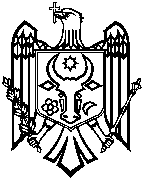 GUVERNUL REPUBLICII MOLDOVAH O T Ă R Â R E nr.___din_______________________ChişinăuCu privire la modificarea și completarea Hotărârii Guvernului nr.377 din 25 aprilie 2018 .....................................................................................................................................În vederea executării prevederilor art. 7 lit. b) din Legea nr. 136 din 07 iulie 2017 cu privire la Guvern (Monitorul Oficial al Republicii Moldova, 2017, nr.252, art.412), precum şi în scopul sporirii eficienţei, eficacităţii şi durabilităţii asistenţei externe acordate Republicii Moldova, Guvernului Republicii Moldova și altor autorități publice de către partenerii externi de dezvoltare, Guvernul HOTĂRĂŞTE:Hotărârea Guvernului nr.377 din 25 aprilie 2018 „Cu privire la reglementarea cadrului instituțional și mecanismului de coordonare și management al asistenței externe” (Monitorul Oficial al Republicii Moldova nr.133-141, art.419 din 27.04.2018) se modifică și se completează după cum urmează: În partea dispozitivă a hotărârii:La punctul 4 din hotărâre, cifra „6” se substituie cu cifra „8”;La punctul 6, sintagma „Întreprinderea de Stat „Centrul de Telecomunicații Speciale” ” se substituie cu sintagma „Instituția Publică „Centrul de Tehnologii Informaționale în Finanțe” ”;La punctul 7, după textul „(Monitorul Oficial al Republicii Moldova, 2015, nr.224-233, art.639)” se indică textul Hotărârea Guvernului nr. 239 din  08.04.2011 „Cu privire la crearea Consiliului Comun de Parteneriat”. La Anexa nr.1 a hotărârii:la punctul 5, după cuvântul „Legii” se completează cu textul „nr. 181 din 25 iulie 2014”; la punctul 9, la noțiunea „validare”, după cuvântul „verificare” se completează cu cuvintele „și confirmare (aprobare)”;punctele 16 și 17 se exclud; la punctul 25, textul „punctului 24”, va fi actualizat conform noii numerotări;se completează prin punctul 261, cu următorul conținut „În scopul asigurării stabilității macroeconomice şi sustenabilității finanţelor publice pe termen mediu şi lung, acordurile de credit/împrumut încheiate în numele Guvernului Republicii Moldova și/sau Republica Moldova, cu creditorii externi, dar și amendamentele la acestea sunt semnate de Prim-ministru sau de către Ministrul Finanțelor”; se completează prin punctul 262 cu următorul conținut „Copia certificată a acordurilor de asistență externă semnate și amendamentelor la acestea se remite în adresa autorității naționale de coordonare a asistenței externe”;punctul 29 va avea următorul cuprins: „Deciziile privind extinderea, restructurarea, suspendarea proiectelor/programelor de asistență financiară externă în derulare sau alte modificări necesare pentru a asigura utilizarea durabilă și eficientă a resurselor disponibile se iau de către autoritatea națională de coordonare a asistenței externe, în baza propunerilor argumentate parvenite din adresa coordonatorului sectorial al asistenței externe”;se completează prin punctul 291 cu textul „Dacă proiectele/programele de asistență tehnică externă nu cad sub incidența prevederilor punctului 30, deciziile invocate vor fi luate de către autoritatea națională de coordonare a asistenței externe”;    punctul 30 va avea următorul cuprins: „Deciziile privind extinderea, restructurarea, suspendarea proiectelor/programelor de asistență tehnică externă în derulare sau alte modificări necesare pentru a asigura utilizarea durabilă și eficientă a resurselor disponibile se iau de către Cancelaria de Stat, în baza propunerilor argumentate parvenite din adresa coordonatorului sectorial al asistenței externe”;se completează prin punctul 301 cu textul „Dacă deciziile menționate la punctul 30 creează impact asupra bugetului public național, acestea urmează a fi consultate cu autoritatea națională de coordonare”; se completează prin punctul 311 cu textul „Solicitantul acordării facilităților fiscale și vamale poartă responsabilitate pentru corectitudinea informației furnizate și asigurarea eligibilității activităților propuse pentru a beneficia de facilitățile respective”;la punctul 44, cuvântul „Legii” se completează cu cuvintele „nr. 419-XVI din 22 decembrie 2006”. Prim-ministru                                                                   Pavel FILIPContrasemnează:Ministrul finanţelor                              Octavian ARMAŞU